ATA DO PROCESSO SELETIVO DE BOLSISTA PARA O PROJETO:Inclusão Digital e Promoção dos Direitos Sociais -Utilização da WebRádio e WebTV para criar um ambiente interativo entre universidade e sociedade”.Aos 30 (trinta dias) dias do mês de Agosto do ano de dois mil e dezoito, às 18 horas, na Sala 121, nesta cidade, reuniu-se a Comissão de Avaliação composta pelos membros abaixo assinados, para realizar o processo seletivo previsto no Edital nº 01/2018 do projeto supracitado, visando a seleção dos/as alunos/as inscritos para o preenchimento de vagas no Programa de Bolsas Acadêmicas – Modalidade Iniciação à extensão.  Classificaram-se de acordo com critérios dos editais e da Comissão de Avaliação os seguintes alunos/as:Selecionado/a:_____Luara Knapp____________________Suplente(s):____Giorgia Ossanes_________  ____Gislaine de Aguiar Rodrigues_______Mariana Lealdino_____Comissão de Avaliação: Marislei da Silveira Ribeiro			 Michele Negrini_________Marislei da Silveira Ribeiro__________    Coordenador do projeto      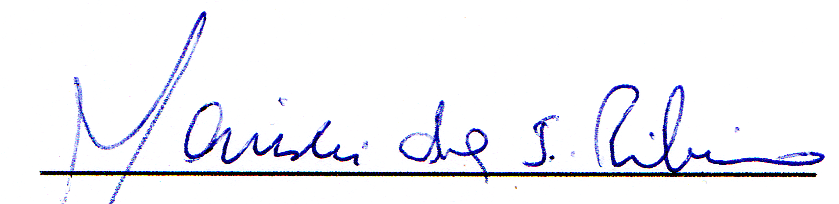  ________    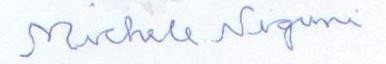 